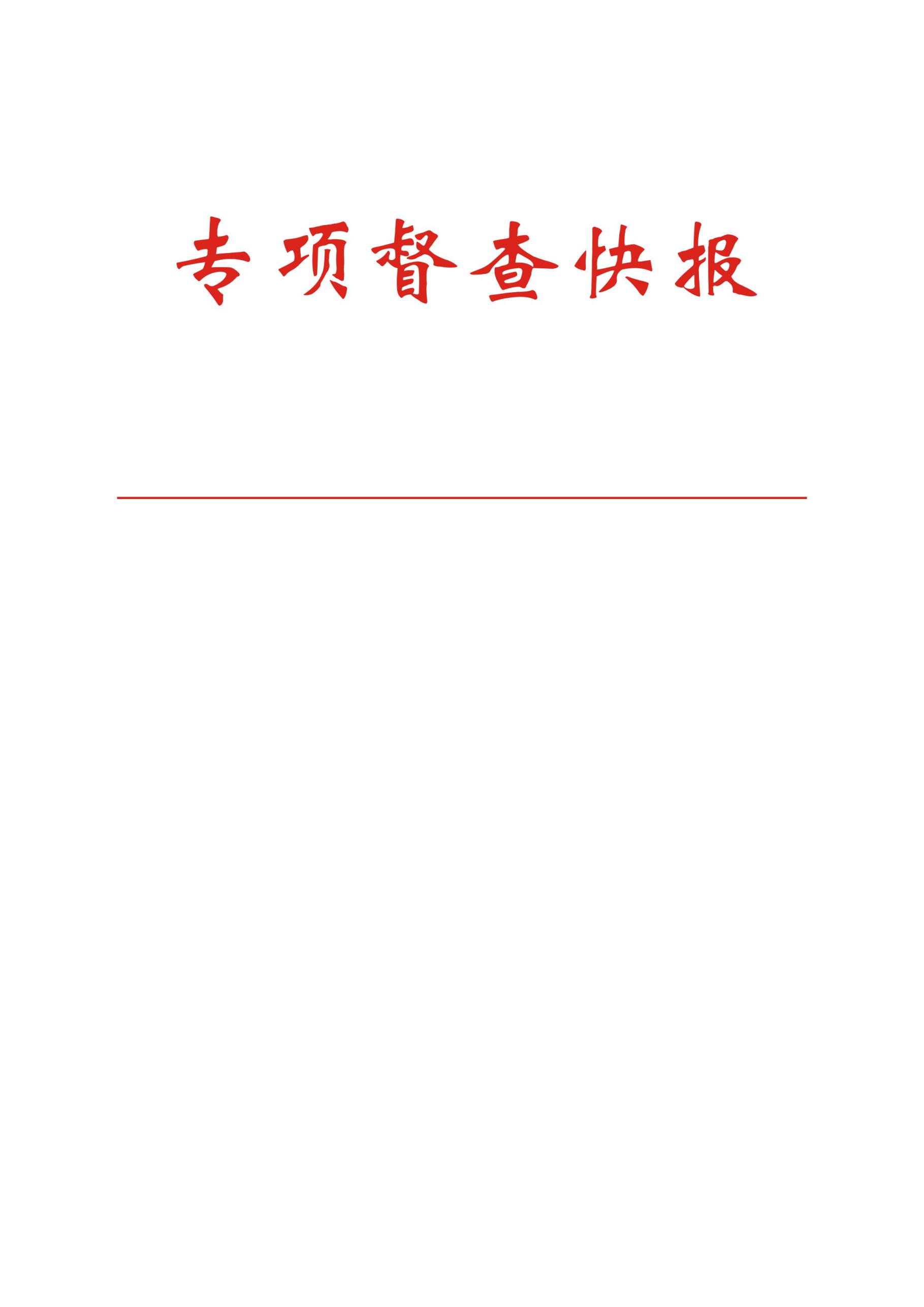 第7期三门峡市政府督查室                  2021年6月2日2021年省、市重点民生实事进展情况报告2021年省、市重点民生实事共涉及10大类23项具体任务，截至目前，总体进展顺利。现将最新进展情况报告如下：一、实施城市社区办公场所建设提升工程工作任务：按照“市县统筹、整合资源、规范建设、综合利用”的原则，通过新建、购置、改扩建、划拨调剂、开发单位配套建设等方式，重点对办公场所面积在200平方米以下和无固定办公场所的城市社区进行建设提升，年底前实现全市无固定办公用房的社区清零，湖滨区新增建筑面积在300平方米以上的规范化社区办公用房不少于6个，陕州区新增建筑面积在300平方米以上的规范化社区办公用房不少于2个，着力解决社区办公有场所、群众办事有场地的问题。主要责任单位：市民政局、市委组织部，相关县（市、区）政府进展情况：目前，湖滨区、陕州区、卢氏县、渑池县、灵宝市正在积极推进，义马市35个社区办公服务用房已全部通过河南省规范化社区验收，率先在全省实现规范性社区全覆盖。二、实施文化惠民工程工作任务1：组织红色文艺轻骑兵入百村活动100场。主要责任单位：市委宣传部、市文联进展情况：截至目前，已经成立12支“红色文艺轻骑兵入百村”小分队，并已确定100个行政村。工作任务2：组织“消夏音乐季”广场文艺演出100场。主要责任单位：市委宣传部、市文化广电旅游局进展情况：截至目前，已举行“消夏音乐季”文艺演出3场。工作任务3：组织“政府采购百场戏”300场。主要责任单位：市文化广电旅游局进展情况：截至目前，已完成130场，占目标任务的43.34%。工作任务4：深化党的创新理论进基层活动，首批选择200个行政村建设新时代文明实践阅报栏。主要责任单位：市委宣传部、三门峡日报社进展情况：正在起草《关于推进全市新时代文明实践阅报栏建设工作的通知》，明确200个阅报栏名单分配原则；结合市政府“关于建设沿黄乡村振兴示范带”工作，新选取40个沿黄村建设阅报栏。三、加快补齐乡村教育短板工作任务：继续实施农村义务教育阶段学校教师特设岗位计划，鼓励高校毕业生从事农村教育工作，招聘农村特岗教师60名，建立稳定有效的乡村教师补充机制，优化农村教师队伍资源配置。着力提升农村教师生活待遇，改善农村教师生活条件，全市新建教师周转宿舍107套。主要责任单位：市教育局，各县（市、区）政府进展情况：印发《三门峡市教育局等四部门转发河南省教育厅等四部门关于做好2021年农村义务教育阶段学校教师特设岗位计划实施工作的通知》（三教文〔2021〕103号），目前各设岗县（市）已完成上报本地特岗教师岗位需求计划，编办已批准招聘100人。截至目前，渑池县15套周转宿舍已基本完工；灵宝市西闫一中的27套周转宿舍项目已开工，预计8月底项目完工；卢氏县65套周转宿舍已完工。加强居民小区改造提升工作任务：对失养失修失管严重、市政配套不完善、社会服务设施不健全、居民改造意愿强烈、具备改造条件的城镇老旧小区进行改造，全年完成改造不少于2.9万户。加强居民小区治安风险预测、预警、预防，开工建设385个智慧安防小区，建立治安要素防控应用平台，安装人脸识别、车辆识别等智能安防设施。主要责任单位：市“百城提质”领导小组办公室、市公安局，各县（市、区）政府进展情况：截至目前，2020年老旧小区改造续建项目已完工90%，完成2.13万户，累计投资2.95亿，预计6月底前全部完工；新建项目已全部开工，已完成投资897万元。针对385个智慧安防小区，拟订了《三门峡市智慧安防小区建设实施方案》。五、加强窨井设施维护改造工作任务：开展全市窨井设施隐患排查工作，对存在安全隐患的窨井设施进行更换改造，全年整治窨井设施7000个，加大窨井设施日常养护力度，切实保障人民群众“脚底下的安全”。主要责任单位：市住房城乡建设局、市城管局，各县（市、区）政府进展情况：截至目前，全市城市公共区域窨井盖普查已全部完成，已录入系统12.8万余座，发现存在隐患1.5万余座。六、完善城市基础设施工作任务1：扩大供热、供气覆盖面。在市区新建供热管网6公里，换热站10座，新建燃气管道10公里。主要责任单位：市住房城乡建设局进展情况：截至目前，新建供热管网已完成1公里；新建燃气管道已完成3.7公里；康乐小区换热站已拆除完成并准备新建，宏远换热站正在建设当中，3号院换热站已改造完成。工作任务2：扩大5G网络覆盖面。以独立组网（SA）为目标，统筹推进5G基站和室分系统建设，全年开通5G基站986个以上；建设覆盖广、速率高、体验好的5G精品网，促进网络资源共建共享，实现乡镇以上区域连续覆盖，基本满足应用场景需求。主要责任单位：市工业和信息化局、市通管办，各县（市、区）政府进展情况：出台了《三门峡市2021年推进5G网络建设和产业发展攻坚实施方案》，拟出台《三门峡市5G产业链方案》。2021年5G基站建设项目目前处于可研阶段。截至目前，全市实现5G网络县城及以上城区全覆盖、重点乡镇和重点场景按需覆盖。七、畅通群众出行工作任务1：坚持“建、管、护、运”并举，持续推动“四好农村路”建设，全年新建农村公路300公里，实施农村公路“百县通村入组”工程，完成280个自然村通硬化路任务，实现全市20户以上具备条件的自然村通硬化路。主要责任单位：市交通运输局，各县（市、区）政府进展情况：截至目前，完成农村公路新改建里程146公里，占目标任务的48%。完成123个自然村通硬化路，占目标任务的44%。工作任务2：在崤山路崤函小学门口新建一座过街天桥。主要责任单位：市住房城乡建设局进展情况：目前天桥实施方案在评审中心进行控制价评审，预计5月底施工招标，6月10日施工开标，8月31日完工。工作任务3：对市区外国语中学、外国语小学、市中心医院、黄河路新世纪百货、黄河路大张广场门前、六峰路和平路交叉口6座过街天桥开展亮化工程。主要责任单位：市城管局进展情况：和平路六峰路交叉口人行过街天桥已完成亮化任务；已编制完成《市区5座人行过街天桥亮化方案》，目前正在进行相关项目概算。八、提升医疗健康水平工作任务1：完善妇女“两癌”筛查、产前筛查和新生儿疾病筛查机制。继续对农村适龄妇女、纳入城市低保范围的适龄妇女免费开展一次宫颈癌和乳腺癌筛查，宫颈癌、乳腺癌筛查各完成4.4万人。继续免费开展预防出生缺陷产前筛查和新生儿疾病筛查，对筛查出的高风险孕妇进行免费产前诊断。主要责任单位：市妇联、市卫生健康委，各县（市、区）政府进展情况：截至5月26日，全市共完成免费产前彩色超声筛查4405例，筛查率71.36%；血清学产前筛查4607例，筛查率74.63%；新生儿免费“两病”筛查6201例，筛查率100.45%；新生儿免费听力筛查6086例，筛查率98.59%。完成全市农村适龄妇女、纳入城市低保的适龄妇女宫颈癌筛查11745人，乳腺癌筛查12073人。工作任务2：继续实施残疾儿童康复救助。对具有我省户籍或居住证、符合康复条件的视力、听力、言语、肢体、智力等残疾儿童和孤独症儿童开展康复救助，全年救助不少于700人，基本实现有需求残疾儿童应救尽救。主要责任单位：市残联，各县（市、区）政府 进展情况：截至5月25日，我市享受残疾儿童康复救助人数689人，占目标任务的98.4%。工作任务3：继续实施儿童青少年近视防控工程。成立儿童青少年近视防控中心和科普教育基地，建立近视干预学校，为全市4万名儿童青少年免费进行检查视力、健康教育、建立和更新视力档案。主要责任单位：市卫生健康委进展情况：截至目前，已筛查学龄前儿童2731人，建立和更新健康视力档案1866份。工作任务4：建设三门峡市中医院PCR实验室，提升新冠病毒核酸检测水平。主要责任单位：市卫生健康委进展情况：截至目前，已完成项目造价招标，编制完成项目可行性报告，正在设计施工图。九、推进公共服务便民化工作任务1：提升移动政务服务能力。积极推广应用“豫事办”客户端，推进“豫事办”三门峡分厅建设，确保全年上线事项数量达60个以上，分厅事项月使用率不低于90%，分厅日均访问人数与本地用户注册量的比值不低于3%，逐步实现各类移动端应用在“豫事办”汇聚。主要责任单位：市政务和大数据局，各县（市、区）政府进展情况：组织专题研究并回复省大数据局下发的《关于加强“豫事办”体系建设落实民生实事要求行动方案（征求意见稿）》；组织各县（市、区）做好“医保电子凭证”、电子身份证、疫苗新冠疫苗预建档和接种记录查询等应用的宣传工作，提高“豫事办”用户注册量和使用率。工作任务2：运用大数据手段，推进住房保障资格申请实现“零材料”“零跑腿”，住房保障补贴实现“不见面”发放。主要责任单位：市政务和大数据局、市住房城乡建设局进展情况：组织崤云公司召开项目推进会，评估电子签名、批量动态核查、线上发放补贴、政务服务平台改造等工作任务的工作量及预算，准备项目立项的申请资料。工作任务3：提升法律服务水平。扩大村（居）法律顾问服务面，完善农村公共法律服务体系，年底前全市专业律师担任村（居）法律顾问的比例达到60%。持续扩大法律援助范围，完成法律援助案件2500件。主要责任单位：市司法局，各县（市、区）政府进展情况：截至5月底，各县（市、区）正在组织律师和村（居）签订聘用合同，并逐步展开法治宣传、法治讲座等法律服务活动；已受理援助案件1105件，占目标任务44.2%。工作任务4：建立货车入市通行证网上办理系统。应用“互联网+”等技术，实现货车入市通行证网上受理、网上审批、网上下载打印、证件邮寄送达或就近窗口领取，让群众少跑腿、数据多跑路。配套研发监管查处系统，加强通行证事后监管。主要责任单位：市公安局进展情况：市公安局、市生态环境局拟向市政府请示，争取资金支持。工作任务5：设立“崤函三农”信息服务平台。按照科技兴农、人才强农的战略要求，以推动农业农村高质量发展为主题，利用现代信息技术，定期向广大农民群众、“三农”工作者推送农业科技、政策法规、农情农事等方面信息，不断提升全市农民群众科学素养，促进农业新品种、新技术、新装备推广应用。主要责任单位：市农业农村局进展情况：截至目前，组织举办能力提升培训班，对各责任单位信息员和编辑室工作人员进行培训，并对5月份信息报送情况进行通报，逐步健全“崤函三农”信息服务平台工作机制；已在信息平台发布信息141余篇。十、持续推进农村电网建设持续提高农村电网安全可靠供电能力，完成220个配电台区改造升级，新建改造10千伏及以下线路220千米。主要责任单位：三门峡供电公司，各县（市、区）政府进展情况：预计总投资9877.1万元，目前资金已基本落实到位，通过配网一批已安排实施92个和152.9千米10千伏及以下线路，共计3877.6万元，目前开工率100%、完工率65%；剩余128个配电台区及60千米10千伏及以下线路工程已确定列入今年农网中央预算和配网二批工程，均已完成可研初设一体化设计和批复，目前正在配合省发改委进行项目核准。